ПРАВИТЕЛЬСТВО УДМУРТСКОЙ РЕСПУБЛИКИРАСПОРЯЖЕНИЕот 12 мая 2023 г. N 349-рО КОНСУЛЬТАТИВНО-ЭКСПЕРТНОМ СОВЕТЕ ПО ВОПРОСАМ РЕГУЛИРОВАНИЯПРОИЗВОДСТВА И ОБОРОТА ЭТИЛОВОГО СПИРТА, АЛКОГОЛЬНОЙИ СПИРТОСОДЕРЖАЩЕЙ ПРОДУКЦИИ ПРИ ПРАВИТЕЛЬСТВЕУДМУРТСКОЙ РЕСПУБЛИКИВ соответствии с пунктом 3 статьи 24 Федерального закона от 22 ноября 1995 года N 171-ФЗ "О государственном регулировании производства и оборота этилового спирта, алкогольной и спиртосодержащей продукции и об ограничении потребления (распития) алкогольной продукции":1. Создать консультативно-экспертный совет по вопросам регулирования производства и оборота этилового спирта, алкогольной и спиртосодержащей продукции при Правительстве Удмуртской Республики (далее - Консультативно-экспертный совет).2. Утвердить прилагаемые:1) Положение о консультативно-экспертном совете по вопросам регулирования производства и оборота этилового спирта, алкогольной и спиртосодержащей продукции при Правительстве Удмуртской Республики;2) состав консультативно-экспертного совета по вопросам регулирования производства и оборота этилового спирта, алкогольной и спиртосодержащей продукции при Правительстве Удмуртской Республики.3. Предложить:1) Министерству внутренних дел по Удмуртской Республике оказывать содействие Консультативно-экспертному совету;2) органам местного самоуправления муниципальных образований в Удмуртской Республике создать координационные и (или) совещательные органы для рассмотрения вопросов, связанных с противодействием незаконному обороту этилового спирта, алкогольной и спиртосодержащей продукции на территории соответствующих муниципальных образований.4. Контроль за исполнением настоящего распоряжения возложить на первого заместителя Руководителя Администрации Главы и Правительства Удмуртской Республики.Председатель ПравительстваУдмуртской РеспубликиЯ.В.СЕМЕНОВУтвержденораспоряжениемПравительстваУдмуртской Республикиот 12 мая 2023 г. N 349-рПОЛОЖЕНИЕО КОНСУЛЬТАТИВНО-ЭКСПЕРТНОМ СОВЕТЕ ПО ВОПРОСАМ РЕГУЛИРОВАНИЯПРОИЗВОДСТВА И ОБОРОТА ЭТИЛОВОГО СПИРТА, АЛКОГОЛЬНОЙИ СПИРТОСОДЕРЖАЩЕЙ ПРОДУКЦИИ ПРИ ПРАВИТЕЛЬСТВЕУДМУРТСКОЙ РЕСПУБЛИКИI. Общие положения1. Консультативно-экспертный совет по вопросам регулирования производства и оборота этилового спирта, алкогольной и спиртосодержащей продукции при Правительстве Удмуртской Республики (далее - Совет) является совещательным органом, созданным при Правительстве Удмуртской Республики в целях анализа возможных социально-экономических последствий законодательных инициатив по вопросам регулирования производства и оборота этилового спирта, алкогольной и спиртосодержащей продукции, практики применения законодательства, разработки соответствующих рекомендаций, в том числе направленных на повышение эффективности взаимодействия исполнительных органов Удмуртской Республики с иными государственными органами Удмуртской Республики (далее совместно - государственные органы Удмуртской Республики), территориальными органами федеральных органов государственной власти на территории Удмуртской Республики (далее - территориальные органы федеральных органов власти), органами местного самоуправления муниципальных образований в Удмуртской Республике (далее - органы местного самоуправления), а также с организациями, осуществляющими на территории Удмуртской Республики деятельность в области производства и оборота этилового спирта, алкогольной и спиртосодержащей продукции (далее - организации), и общественными объединениями, осуществляющими на территории Удмуртской Республики общественный контроль за соблюдением Федерального закона от 22 ноября 1995 года N 171-ФЗ "О государственном регулировании производства и оборота этилового спирта, алкогольной и спиртосодержащей продукции и об ограничении потребления (распития) алкогольной продукции" (далее - общественные объединения).2. В своей деятельности Совет руководствуется Конституцией Российской Федерации, федеральными конституционными законами, федеральными законами, указами и распоряжениями Президента Российской Федерации, распоряжениями и постановлениями Правительства Российской Федерации, Конституцией Удмуртской Республики, законами Удмуртской Республики, указами и распоряжениями Главы Удмуртской Республики, постановлениями и распоряжениями Правительства Удмуртской Республики, иными правовыми актами, а также настоящим Положением.II. Основные задачи, функции и полномочия Совета3. Основными задачами Совета являются:1) выработка предложений по совершенствованию законодательства о государственном регулировании производства и оборота этилового спирта, алкогольной и спиртосодержащей продукции и об ограничении потребления (распития) алкогольной продукции;2) совершенствование практики применения законодательства о государственном регулировании производства и оборота этилового спирта, алкогольной и спиртосодержащей продукции и об ограничении потребления (распития) алкогольной продукции на территории Удмуртской Республики;3) оказание консультативной помощи исполнительным органам Удмуртской Республики по организационным вопросам взаимодействия с иными государственными органами Удмуртской Республики, территориальными органами федеральных органов власти, органами местного самоуправления, организациями и общественными объединениями.4. Функциями Совета являются:1) осуществление мониторинга состояния дел в области оборота этилового спирта, алкогольной и спиртосодержащей продукции в Удмуртской Республике (далее - мониторинг);2) разработка предложений по совершенствованию законодательства о государственном регулировании производства и оборота этилового спирта, алкогольной и спиртосодержащей продукции и об ограничении потребления (распития) алкогольной продукции и практики применения указанного законодательства, а также по противодействию незаконному обороту этилового спирта, алкогольной и спиртосодержащей продукции на территории Удмуртской Республики;3) разработка предложений и рекомендаций по созданию в Удмуртской Республике условий для снижения уровня незаконного оборота этилового спирта, алкогольной и спиртосодержащей продукции, устранения причин и условий, способствующих незаконному обороту указанной продукции на территории Удмуртской Республики, в том числе на основе данных, полученных при осуществлении мониторинга, и результатов анализа социально-экономического эффекта принимаемых мер;4) рассмотрение проектов федеральных законов и иных нормативных правовых актов, регулирующих отношения, связанные с производством и оборотом этилового спирта, алкогольной и спиртосодержащей продукции, и отношения, связанные с потреблением (распитием) алкогольной продукции, оценка социально-экономических последствий их принятия на основе данных проводимого мониторинга и иной имеющейся в распоряжении Совета информации;5) расширение взаимодействия исполнительных органов Удмуртской Республики с территориальными органами федеральных органов власти, иными государственными органами Удмуртской Республики (в том числе выполняющими правоохранительные функции или функции по осуществлению государственного контроля (надзора) в области производства и оборота этилового спирта, алкогольной и спиртосодержащей продукции), органами местного самоуправления, организациями и общественными объединениями.5. Для достижения целей, решения основных задач и выполнения функций, определенных в настоящем Положении, Совет вправе:1) осуществлять сбор и анализ информации о происходящих в Удмуртской Республике социально-экономических процессах, об обороте (в том числе незаконном) этилового спирта, алкогольной и спиртосодержащей продукции на территории Удмуртской Республики, а также проводить оценку влияния оборота указанной продукции на указанные социально-экономические процессы;2) запрашивать и получать в установленном порядке необходимую для решения основных задач и выполнения своих функций информацию у территориальных органов федеральных органов власти, государственных органов Удмуртской Республики, органов местного самоуправления, организаций и общественных объединений;3) в установленном порядке привлекать к участию в своей деятельности должностных лиц территориальных органов федеральных органов власти, государственных органов Удмуртской Республики, органов местного самоуправления, представителей организаций, общественных объединений и иных юридических лиц, а также граждан;4) изучать законодательство, практику применения и опыт других субъектов Российской Федерации, связанные с производством и оборотом этилового спирта, алкогольной и спиртосодержащей продукции, с потреблением (распитием) алкогольной продукции, с противодействием незаконному обороту этилового спирта, алкогольной и спиртосодержащей продукции;5) разрабатывать рекомендации для исполнительных органов Удмуртской Республики, территориальных органов федеральных органов власти, иных государственных органов Удмуртской Республики, органов местного самоуправления, организаций и общественных объединений по совершенствованию законодательства о государственном регулировании производства и оборота этилового спирта, алкогольной и спиртосодержащей продукции и об ограничении потребления (распития) алкогольной продукции, по совершенствованию практики применения указанного законодательства, а также по противодействию незаконному обороту указанной продукции на территории Удмуртской Республики;6) оказывать методическую помощь координационным и (или) совещательным органам, созданным при органах местного самоуправления, по выработке решений, направленных на противодействие незаконному обороту этилового спирта, алкогольной и спиртосодержащей продукции на территории соответствующих муниципальных образований в Удмуртской Республике;7) организовывать и проводить в установленном порядке совещания, конференции, иные мероприятия по вопросам, относящимся к целям и основным задачам, поставленным перед Советом;8) создавать в своем составе экспертные и рабочие группы;9) осуществлять иные действия, не противоречащие целям и основным задачам Совета, а также действующему законодательству.III. Порядок деятельности6. Решения о создании Совета, о прекращении его деятельности, а также об утверждении его состава принимаются Правительством Удмуртской Республики.7. В состав Совета входят председатель, заместитель председателя, секретарь и другие члены.8. Председатель Совета:1) организует работу Совета: распределяет обязанности между заместителем, секретарем и другими его членами, осуществляет контроль за выполнением ими этих обязанностей;2) ведет заседания Совета в качестве председательствующего;3) утверждает план работы Совета;4) принимает решения о дате, времени и месте проведения очередного заседания Совета, а при необходимости - также о проведении внеочередного заседания;5) принимает решения о вопросах, выносимых на повестку дня предстоящего заседания Совета, о приглашении иных лиц для участия в таком заседании;6) представляет Совет в отношениях с территориальными органами федеральных органов власти, государственными органами Удмуртской Республики, органами местного самоуправления, организациями, общественными объединениями, иными юридическими лицами и гражданами;7) подписывает протоколы заседаний Совета и иные исходящие от Совета документы;8) осуществляет контроль за реализацией решений Совета;9) представляет отчеты о работе Совета Правительству Удмуртской Республики;10) выполняет иные обязанности исходя из целей, основных задач и функций Совета.9. Заместитель председателя Совета исполняет обязанности председателя Совета в случае его временного отсутствия.При временном отсутствии председателя и заместителя председателя функции председателя Совета по решению одного из указанных лиц может осуществлять секретарь Совета или другой его член.10. Секретарь Совета:1) ведет делопроизводство Совета;2) осуществляет подготовку проектов планов работы Совета, формирование перечня вопросов, предлагаемых для включения в повестку предстоящего заседания Совета;3) осуществляет сбор и подготовку необходимых документов и материалов к заседаниям Совета;4) совместно с председателем Совета принимает меры по обеспечению проведения заседаний Совета в назначенные дату, время и месте;5) оповещает членов Совета о предстоящем заседании, а также иных лиц, приглашенных для участия в таком заседании;6) ведет протоколы заседаний Совета, подписывает их, при необходимости рассылает членам Совета копии указанных протоколов или выписки из них;7) подписывает протоколы заседаний Совета;9) выполняет иные обязанности исходя из целей, основных задач и функций Совета.11. При временном отсутствии секретаря Совета его функции по решению председателя Совета выполняет заместитель председателя Совета или другой член Совета.12. Основной формой работы Совета являются заседания, проводимые в соответствии с планом работы, но не реже одного раза в месяц. При необходимости могут проводиться внеочередные заседания.13. О дате, времени и месте проведения предстоящего очередного заседания Совета его члены и иные лица, приглашенные для участия в таком заседании, оповещаются секретарем Совета не позднее чем за 10 дней до даты такого заседания. В случае проведения внеочередного заседания Совета члены Совета и иные лица, приглашенные для участия в таком заседании, оповещаются не позднее дня, предшествующего дню проведения предстоящего заседания.14. Заседания Совета проводятся путем совместного присутствия в месте проведения заседания или посредством видео-конференц-связи и считаются правомочными, если на них присутствует более половины его членов.15. Решения Совета принимаются большинством голосов его членов, принявших участие в заседании. В случае равенства числа голосов голос председательствующего на заседании считается решающим.Члены Совета, не принимавшие участие в заседании, вправе представить до проведения такого заседания свое мнение по рассматриваемым вопросам в письменной форме. При определении правомочности заседания и голосования такое мнение не учитывается.16. Решения Совета носят рекомендательный характер и отражаются в протоколе заседания, который в окончательной форме составляется не позднее рабочего дня, следующего за днем проведения заседания, и подписывается председательствовавшим на заседании и секретарем.17. Информационное обеспечение деятельности Совета осуществляет Агентство печати и массовых коммуникаций Удмуртской Республики.18. Организационное и материально-техническое обеспечение деятельности Совета осуществляет Министерство промышленности и торговли Удмуртской Республики.УтвержденраспоряжениемПравительстваУдмуртской Республикиот 12 мая 2023 г. N 349-рСОСТАВКОНСУЛЬТАТИВНО-ЭКСПЕРТНОГО СОВЕТА ПО ВОПРОСАМРЕГУЛИРОВАНИЯ ПРОИЗВОДСТВА И ОБОРОТА ЭТИЛОВОГО СПИРТА,АЛКОГОЛЬНОЙ И СПИРТОСОДЕРЖАЩЕЙ ПРОДУКЦИИ ПРИ ПРАВИТЕЛЬСТВЕУДМУРТСКОЙ РЕСПУБЛИКИ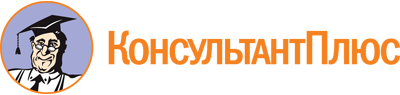 Распоряжение Правительства УР от 12.05.2023 N 349-р
"О консультативно-экспертном совете по вопросам регулирования производства и оборота этилового спирта, алкогольной и спиртосодержащей продукции при Правительстве Удмуртской Республики"
(вместе с "Положением о консультативно-экспертном совете по вопросам регулирования производства и оборота этилового спирта, алкогольной и спиртосодержащей продукции при Правительстве Удмуртской Республики")Документ предоставлен КонсультантПлюс

www.consultant.ru

Дата сохранения: 30.06.2023
 Лашкарев В.А.-министр промышленности и торговли Удмуртской Республики, председатель СоветаМиронов Д.С.-первый заместитель Руководителя Администрации Главы и Правительства Удмуртской Республики, заместитель председателя СоветаЧепурина О.А.-заместитель министра промышленности и торговли Удмуртской Республики, секретарь Совета.Члены Совета:Члены Совета:Члены Совета:Боталова А.А.-министр имущественных отношений Удмуртской РеспубликиВалов А.С.-руководитель Агентства печати и массовых коммуникаций Удмуртской РеспубликиКузнецова Е.В.-заместитель Руководителя Администрации Главы и Правительства Удмуртской РеспубликиМатюшина Н.С.-руководитель Управления Федеральной службы по надзору в сфере защиты прав потребителей и благополучия человека по Удмуртской Республике (по согласованию)Петренко М.В.-заместитель министра здравоохранения Удмуртской РеспубликиСоловьев Р.А.-временно исполняющий обязанности начальника Управления экономической безопасности и противодействия коррупции Министерства внутренних дел по Удмуртской Республике (по согласованию)Шамшурин А.В.-руководитель Регионального исполнительного комитета Удмуртского регионального отделения Всероссийской политической партии "ЕДИНАЯ РОССИЯ" (по согласованию)Шуткин А.А.-помощник заместителя Председателя Правительства Удмуртской Республики Ханнанова И.Н.Фомин П.М.-председатель постоянной комиссии Государственного Совета Удмуртской Республики по общественной безопасности, Регламенту и организации работы Государственного Совета (по согласованию).